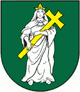 OBEC KRÍŽOVÁ VESKrížová Ves č. 51, 059 01 Spišská Belá___________________________________________________________________________O Z N Á M E N I E O PREROKOVANÍ ZADANIA  ÚZEMNÉHO PLÁNU OBCE                  KRÍŽOVÁ VES                                                                                                                                                                                  Obec Krížová Ves v súlade s ustanovením §20 ods. (3) stavebného zákonao z n a m u j e   v e r e j n o s t i , že                                                                                                                                      prerokovanie ZADANIA pre spracovanie Územného plánu obce Krížová Vessa uskutoční v čase od 04.01.2017 do 04.02.2017.Zadanie je uložené k nahliadnutiu na Obecnom úrade v Krížovej Vsi každý pracovný deň počas úradných hodín a je zverejnené na internetovej stránke obce: www.krizovaves.sk,Prerokovanie Zadania s verejnosťou za účasti spracovateľa sa uskutoční dňa                                                                       24. januára 2017 ( v utorok ) o 13,30 hod.v priestoroch Salaša Goral, Spišská Belá.Pripomienky a námietky je potrebné doručiť písomne na:Obec Krížová VesObecný úrad Krížová Ves č.51059 01 Spišská Beláalebo emailom na adresu: krizovaves@stonline.sk V zmysle príslušných ustanovení stavebného zákona Vás žiadame o zaslanie písomných pripomienok k zadaniu územnoplánovacej dokumentácie do 30 dní odo dňa zverejnenia tohto oznámenia t.j. do 04.02. 2017.                                                                                                        Jozef  Grivalský                                                                                                  s t a r o s t a     o b c eZverejnené na úradnej tabuli obce dňa : 04.02.2017Zvesené z úradnej tabule obce dňa : ........................